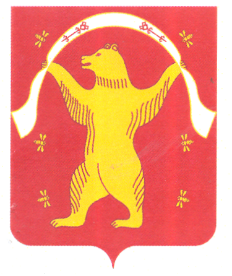 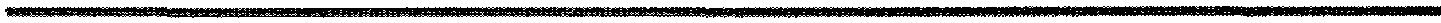 ?АРАР	                                                                         	                      РЕШЕНИЕ26 ноябрь 2021 йыл                       № 193                            26 ноября 2021 годаО внесении изменений в решение Совета сельского поселения Староарзаматовский сельсовет муниципального района Мишкинский район Республики Башкортостан от «28» ноября 2019 № 25 «Об установлении земельного налога» на территории сельского поселения Староарзаматовский сельсовет муниципального района Мишкинский район Республики БашкортостанВ соответствии с Федеральным законом от 6 октября 2003 года № 131-ФЗ «Об общих принципах организации местного самоуправления в Российской Федерации», Налоговым кодексом Российской Федерации, руководствуясь пунктом 2 части 1 статьи 3 Устава сельского поселения Староарзаматовский сельсовет муниципального района Мишкинский район Республики Башкортостан двадцать восьмого созыва РЕШИЛ:1.Внести в решение Совета сельского поселения Староарзаматовский сельсовет муниципального района Мишкинский район Республики Башкортостан от «28» ноября 2019 № 25 «Об установлении земельного налога» следующие изменения:1.1. пункт 3 изложить в новой редакции: «3. Установить по земельному налогу следующие налоговые льготы:3.1. Освободить от уплаты земельного налога:- инвалидов и ветеранов Великой отечественной войны;- семьи с тремя и более несовершеннолетними детьми.  Льгота предоставляется в размере подлежащей уплате налогоплательщиком суммы налога в отношении объекта налогообложения, находящегося в собственности налогоплательщика и не используемого налогоплательщиком в предпринимательской деятельности.  При определении подлежащей уплате налогоплательщиком – физическимлицом суммы налога налоговая льгота предоставляется в отношении одного объекта налогообложения каждого вида разрешенного использования по выбору налогоплательщика вне зависимости от количества оснований для применения налоговых льгот.Налоговые льготы, установленные настоящим пунктом, не распространяются на земельные участки (часть, доли земельных участков), сдаваемые в аренду.Налогоплательщики, имеющие право на налоговые льготы, в том числе в виде налогового вычета, установленные законодательством о налогах и сборах, представляют в налоговый орган по своему выбору заявление о предоставлении налоговой льготы, а также вправе представить документы, подтверждающие право налогоплательщика на налоговую льготу.	2. Настоящее решение вступает в силу со дня его официального опубликования и распространяется на правоотношения, возникшие с 01.01.2020 года.          3. Настоящее решение обнародовать на информационном стенде в здании администрации СП Староарзаматовский сельсовет муниципального района Мишкинский район Республики Башкортостан по адресу: 452346,Республика Башкортостан, Мишкинский район, д. Малонакаряково, ул.Ленина, 8 и разместить в сети на официальном сайте сельского поселения Староарзаматовский сельсовет муниципального района Мишкинский район Республики Башкортостан http://novoselki.mishkan.ru.Глава сельского поселения:                                                   С.Н. Саликов